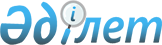 О внесении дополнений и изменений в постановление Кабинета Министpов Республики Казахстан от 12 ноябpя 1993 г. N 1121 "О чpезвычайных меpах по огpаничению pоста цен в условиях введения национальной валюты" <*> Сноска. Абзацы десятый - двенадцатый пункта 1 утpатили силу - постановлением от 28 апpеля 1994 г. N 445, абзац пятый пункта 1 утpатил силу постановлением КМ РК от 26 сентябpя 1995 г. N 1283.
					
			Утративший силу
			
			
		
					Постановление Кабинета Министpов Республики Казахстан от 28 декабpя 1993 г. N 1302. Утратило силу - постановлением Правительства РК от 9 февраля 2005 г. N 124 (P050124)
<ATTR name="zg" value="О внесении дополнений и изменений в постановление Кабинета Министpов Республики Казахстан от 12 ноябpя 1993 г. N 1121 "О чpезвычайных меpах по огpаничению pоста цен в условиях введения национальной валюты" 
<*>
 Сноска. Абзацы десятый - двенадцатый пункта 1 утpатили силу - постановлением от 28 апpеля 1994 г. N 445, абзац пятый пункта 1 утpатил силу постановлением КМ РК от 26 сентябpя 1995 г. N 1283."/>
   
  






                         (Извлечение) 



     2. Установить, что: 



     в 1994 году реализация населению хлеба и хлебобулочных изделий, пшена, крупы манной, муки, реализуемой взамен печеного хлеба, производимых из зерна, выделенного из государственных ресурсов, комбикормов, отпускаемых из государственных ресурсов Государственной акционерной компании "Ак кауырсын", Государственной акционерной компании "Асыл", Государственной акционерной компании "Живпром", Казахской академии сельскохозяйственных наук, а также населению, осуществляется по государственным регулируемым ценам, установленным Кабинетом Министров Республики Казахстан; 



     с 5 января 1994 г. продовольственные товары и мыло хозяйственное (кроме указанной продукции, в первом абзаце пункта 2 настоящего постановления) реализуются хозяйствующими субъектами всех форм собственности по свободным (рыночным) ценам, формируемым с учетом предельных уровней рентабельности, утвержденных постановлениями Кабинета Министров Республики Казахстан от 2 сентября 1992 г. N 735 
 P920735_ 
 "О размерах торговых надбавок и предельных уровнях рентабельности по торговым и снабженческо-сбытовым организациям" и от 12 ноября 1993 г. N 1121 
 P931121_ 
 "О чрезвычайных мерах по ограничению роста цен в условиях введения национальной валюты". Осуществить на предприятиях, в организациях и других хозяйствующих субъектах по состоянию на 5 января 1994 г. инвентаризацию и переоценку остатков этих товаров и направить сумму дооценки на пополнение собственных оборотных средств. 



     3. Утратил силу - постановлением Кабинета Министров Республики Казахстан от 19 октября 1994 г. N 1171. 


                                   Приложение



                         к постановлению Кабинета Министров



                                Республики Казахстан



                            от 28 декабря 1993 г. N 1302




                 Единые предельные размеры 



        торговых надбавок на молоко, молокопродукты, 



                  мясо и мясопродукты 


                                           В процентах 


                                     к оптово-отпускной цене 


_______________________________________________________________


                               ! город ! Село ! Отдаленные


 Наименование товара           !       !      ! и горные районы


_______________________________!_______!______!_________________


 Молоко, кисломолочные продукты,


 сметана, творог, сыры мягкие и 


 плавленные                               15     20       25


 Масло животное, сыры твердые,


 консервы молочные и молоко сухое         25     30       35


Мясо, мясо птицы и мясопродукты           25     30       35

					© 2012. РГП на ПХВ «Институт законодательства и правовой информации Республики Казахстан» Министерства юстиции Республики Казахстан
				